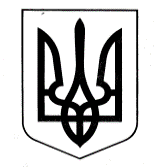  УКРАЇНАУПРАВЛІННЯ ОСВІТИСАФ’ЯНІВСЬКОЇ СІЛЬСЬКОЇ РАДИ ІЗМАЇЛЬСЬКОГО РАЙОНУ ОДЕСЬКОЇ ОБЛАСТІОЗЕРНЯНСЬКИЙ ЗАКЛАД ЗАГАЛЬНОЇ СЕРЕДНЬОЇ СВІТИ НАКАЗ31.10.2022 р.                                                                                             № 154/О                                                                                                  Про затвердження змін до розкладу уроків 5-11 класів з 01.11.2022 рокуЗ метою належної організації освітнього процесу для учнів Озернянського ЗЗСО та у зв’язку із виробничою необхідністю НАКАЗУЮ:1. Затвердити зміни до розкладу уроків для учнів 5-11-х класів з 01.11.2022 року (додаються). 2. Вчителям Озернянського ЗЗСО внести зміни до календарно-тематичного планування уроків відповідно до розкладу уроків з 01.11.2022 року. 3. Контроль за виконанням даного наказу покласти на заступника директора з навчально-виховної роботи Тарай В.В.Директор                                       Оксана ТЕЛЬПІЗ